中国新闻奖自荐、他荐作品推荐表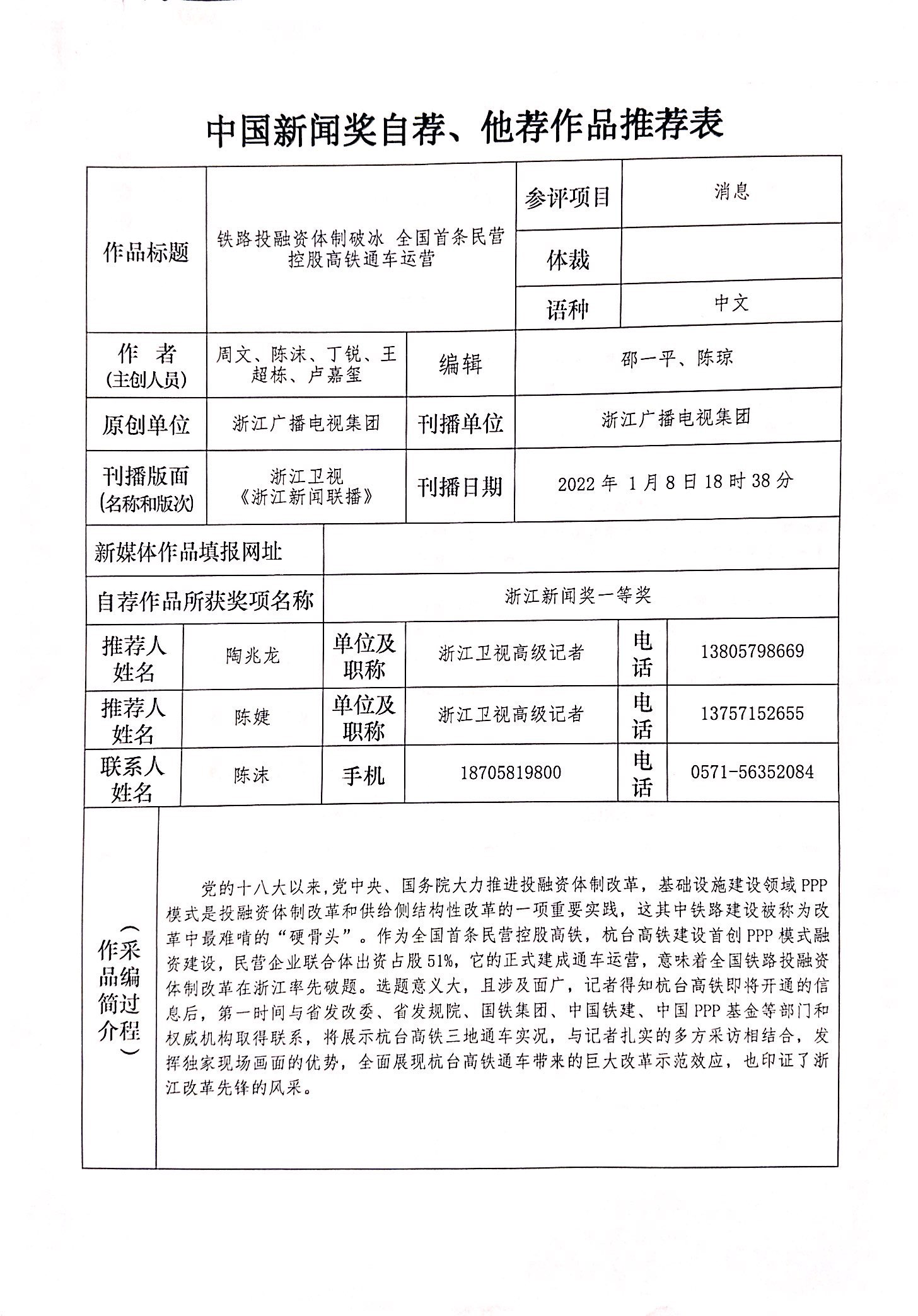 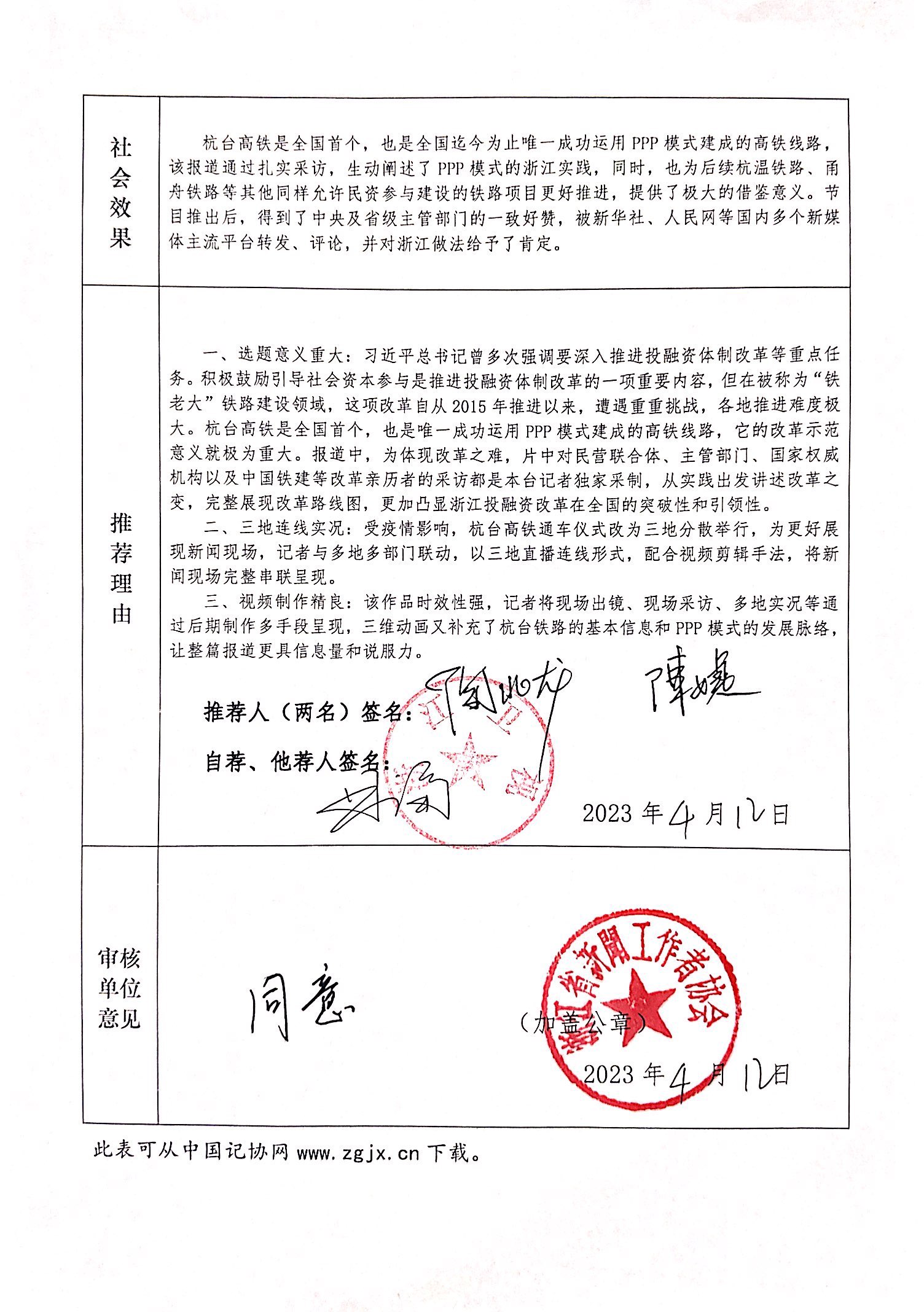 作品标题作品标题作品标题铁路投融资体制破冰 全国首条民营控股高铁通车运营铁路投融资体制破冰 全国首条民营控股高铁通车运营铁路投融资体制破冰 全国首条民营控股高铁通车运营铁路投融资体制破冰 全国首条民营控股高铁通车运营参评项目参评项目消息消息作品标题作品标题作品标题铁路投融资体制破冰 全国首条民营控股高铁通车运营铁路投融资体制破冰 全国首条民营控股高铁通车运营铁路投融资体制破冰 全国首条民营控股高铁通车运营铁路投融资体制破冰 全国首条民营控股高铁通车运营体裁作品标题作品标题作品标题铁路投融资体制破冰 全国首条民营控股高铁通车运营铁路投融资体制破冰 全国首条民营控股高铁通车运营铁路投融资体制破冰 全国首条民营控股高铁通车运营铁路投融资体制破冰 全国首条民营控股高铁通车运营语种中文中文中文作  者（主创人员）作  者（主创人员）作  者（主创人员）周文、陈沫、丁锐、王超栋、卢嘉玺周文、陈沫、丁锐、王超栋、卢嘉玺编辑编辑邵一平、陈琼邵一平、陈琼邵一平、陈琼邵一平、陈琼原创单位原创单位原创单位浙江广播电视集团浙江广播电视集团刊播单位刊播单位浙江广播电视集团浙江广播电视集团浙江广播电视集团浙江广播电视集团刊播版面(名称和版次)刊播版面(名称和版次)刊播版面(名称和版次)浙江卫视《浙江新闻联播》浙江卫视《浙江新闻联播》刊播日期刊播日期2022年 1月8日18时38分2022年 1月8日18时38分2022年 1月8日18时38分2022年 1月8日18时38分新媒体作品填报网址新媒体作品填报网址新媒体作品填报网址新媒体作品填报网址自荐作品所获奖项名称自荐作品所获奖项名称自荐作品所获奖项名称自荐作品所获奖项名称浙江新闻奖一等奖浙江新闻奖一等奖浙江新闻奖一等奖浙江新闻奖一等奖浙江新闻奖一等奖浙江新闻奖一等奖浙江新闻奖一等奖推荐人姓名推荐人姓名陶兆龙陶兆龙单位及职称单位及职称浙江卫视高级记者浙江卫视高级记者浙江卫视高级记者电话13805798669推荐人姓名推荐人姓名陈婕陈婕单位及职称单位及职称浙江卫视高级记者浙江卫视高级记者浙江卫视高级记者电话13757152655联系人姓名联系人姓名陈沫陈沫手机手机187058198001870581980018705819800电话0571-56352084  ︵作采品编简过介程  ︶党的十八大以来,党中央、国务院大力推进投融资体制改革，基础设施建设领域PPP模式是投融资体制改革和供给侧结构性改革的一项重要实践，这其中铁路建设被称为改革中最难啃的“硬骨头”。作为全国首条民营控股高铁，杭台高铁建设首创PPP模式融资建设，民营企业联合体出资占股51%，它的正式建成通车运营，意味着全国铁路投融资体制改革在浙江率先破题。选题意义大，且涉及面广，记者得知杭台高铁即将开通的信息后，第一时间与省发改委、省发规院、国铁集团、中国铁建、中国PPP基金等部门和权威机构取得联系，将展示杭台高铁三地通车实况，与记者扎实的多方采访相结合，发挥独家现场画面的优势，全面展现杭台高铁通车带来的巨大改革示范效应，也印证了浙江改革先锋的风采。党的十八大以来,党中央、国务院大力推进投融资体制改革，基础设施建设领域PPP模式是投融资体制改革和供给侧结构性改革的一项重要实践，这其中铁路建设被称为改革中最难啃的“硬骨头”。作为全国首条民营控股高铁，杭台高铁建设首创PPP模式融资建设，民营企业联合体出资占股51%，它的正式建成通车运营，意味着全国铁路投融资体制改革在浙江率先破题。选题意义大，且涉及面广，记者得知杭台高铁即将开通的信息后，第一时间与省发改委、省发规院、国铁集团、中国铁建、中国PPP基金等部门和权威机构取得联系，将展示杭台高铁三地通车实况，与记者扎实的多方采访相结合，发挥独家现场画面的优势，全面展现杭台高铁通车带来的巨大改革示范效应，也印证了浙江改革先锋的风采。党的十八大以来,党中央、国务院大力推进投融资体制改革，基础设施建设领域PPP模式是投融资体制改革和供给侧结构性改革的一项重要实践，这其中铁路建设被称为改革中最难啃的“硬骨头”。作为全国首条民营控股高铁，杭台高铁建设首创PPP模式融资建设，民营企业联合体出资占股51%，它的正式建成通车运营，意味着全国铁路投融资体制改革在浙江率先破题。选题意义大，且涉及面广，记者得知杭台高铁即将开通的信息后，第一时间与省发改委、省发规院、国铁集团、中国铁建、中国PPP基金等部门和权威机构取得联系，将展示杭台高铁三地通车实况，与记者扎实的多方采访相结合，发挥独家现场画面的优势，全面展现杭台高铁通车带来的巨大改革示范效应，也印证了浙江改革先锋的风采。党的十八大以来,党中央、国务院大力推进投融资体制改革，基础设施建设领域PPP模式是投融资体制改革和供给侧结构性改革的一项重要实践，这其中铁路建设被称为改革中最难啃的“硬骨头”。作为全国首条民营控股高铁，杭台高铁建设首创PPP模式融资建设，民营企业联合体出资占股51%，它的正式建成通车运营，意味着全国铁路投融资体制改革在浙江率先破题。选题意义大，且涉及面广，记者得知杭台高铁即将开通的信息后，第一时间与省发改委、省发规院、国铁集团、中国铁建、中国PPP基金等部门和权威机构取得联系，将展示杭台高铁三地通车实况，与记者扎实的多方采访相结合，发挥独家现场画面的优势，全面展现杭台高铁通车带来的巨大改革示范效应，也印证了浙江改革先锋的风采。党的十八大以来,党中央、国务院大力推进投融资体制改革，基础设施建设领域PPP模式是投融资体制改革和供给侧结构性改革的一项重要实践，这其中铁路建设被称为改革中最难啃的“硬骨头”。作为全国首条民营控股高铁，杭台高铁建设首创PPP模式融资建设，民营企业联合体出资占股51%，它的正式建成通车运营，意味着全国铁路投融资体制改革在浙江率先破题。选题意义大，且涉及面广，记者得知杭台高铁即将开通的信息后，第一时间与省发改委、省发规院、国铁集团、中国铁建、中国PPP基金等部门和权威机构取得联系，将展示杭台高铁三地通车实况，与记者扎实的多方采访相结合，发挥独家现场画面的优势，全面展现杭台高铁通车带来的巨大改革示范效应，也印证了浙江改革先锋的风采。党的十八大以来,党中央、国务院大力推进投融资体制改革，基础设施建设领域PPP模式是投融资体制改革和供给侧结构性改革的一项重要实践，这其中铁路建设被称为改革中最难啃的“硬骨头”。作为全国首条民营控股高铁，杭台高铁建设首创PPP模式融资建设，民营企业联合体出资占股51%，它的正式建成通车运营，意味着全国铁路投融资体制改革在浙江率先破题。选题意义大，且涉及面广，记者得知杭台高铁即将开通的信息后，第一时间与省发改委、省发规院、国铁集团、中国铁建、中国PPP基金等部门和权威机构取得联系，将展示杭台高铁三地通车实况，与记者扎实的多方采访相结合，发挥独家现场画面的优势，全面展现杭台高铁通车带来的巨大改革示范效应，也印证了浙江改革先锋的风采。党的十八大以来,党中央、国务院大力推进投融资体制改革，基础设施建设领域PPP模式是投融资体制改革和供给侧结构性改革的一项重要实践，这其中铁路建设被称为改革中最难啃的“硬骨头”。作为全国首条民营控股高铁，杭台高铁建设首创PPP模式融资建设，民营企业联合体出资占股51%，它的正式建成通车运营，意味着全国铁路投融资体制改革在浙江率先破题。选题意义大，且涉及面广，记者得知杭台高铁即将开通的信息后，第一时间与省发改委、省发规院、国铁集团、中国铁建、中国PPP基金等部门和权威机构取得联系，将展示杭台高铁三地通车实况，与记者扎实的多方采访相结合，发挥独家现场画面的优势，全面展现杭台高铁通车带来的巨大改革示范效应，也印证了浙江改革先锋的风采。党的十八大以来,党中央、国务院大力推进投融资体制改革，基础设施建设领域PPP模式是投融资体制改革和供给侧结构性改革的一项重要实践，这其中铁路建设被称为改革中最难啃的“硬骨头”。作为全国首条民营控股高铁，杭台高铁建设首创PPP模式融资建设，民营企业联合体出资占股51%，它的正式建成通车运营，意味着全国铁路投融资体制改革在浙江率先破题。选题意义大，且涉及面广，记者得知杭台高铁即将开通的信息后，第一时间与省发改委、省发规院、国铁集团、中国铁建、中国PPP基金等部门和权威机构取得联系，将展示杭台高铁三地通车实况，与记者扎实的多方采访相结合，发挥独家现场画面的优势，全面展现杭台高铁通车带来的巨大改革示范效应，也印证了浙江改革先锋的风采。党的十八大以来,党中央、国务院大力推进投融资体制改革，基础设施建设领域PPP模式是投融资体制改革和供给侧结构性改革的一项重要实践，这其中铁路建设被称为改革中最难啃的“硬骨头”。作为全国首条民营控股高铁，杭台高铁建设首创PPP模式融资建设，民营企业联合体出资占股51%，它的正式建成通车运营，意味着全国铁路投融资体制改革在浙江率先破题。选题意义大，且涉及面广，记者得知杭台高铁即将开通的信息后，第一时间与省发改委、省发规院、国铁集团、中国铁建、中国PPP基金等部门和权威机构取得联系，将展示杭台高铁三地通车实况，与记者扎实的多方采访相结合，发挥独家现场画面的优势，全面展现杭台高铁通车带来的巨大改革示范效应，也印证了浙江改革先锋的风采。党的十八大以来,党中央、国务院大力推进投融资体制改革，基础设施建设领域PPP模式是投融资体制改革和供给侧结构性改革的一项重要实践，这其中铁路建设被称为改革中最难啃的“硬骨头”。作为全国首条民营控股高铁，杭台高铁建设首创PPP模式融资建设，民营企业联合体出资占股51%，它的正式建成通车运营，意味着全国铁路投融资体制改革在浙江率先破题。选题意义大，且涉及面广，记者得知杭台高铁即将开通的信息后，第一时间与省发改委、省发规院、国铁集团、中国铁建、中国PPP基金等部门和权威机构取得联系，将展示杭台高铁三地通车实况，与记者扎实的多方采访相结合，发挥独家现场画面的优势，全面展现杭台高铁通车带来的巨大改革示范效应，也印证了浙江改革先锋的风采。社会效果杭台高铁是全国首个，也是全国迄今为止唯一成功运用PPP模式建成的高铁线路，该报道通过扎实采访，生动阐述了PPP模式的浙江实践，同时，也为后续杭温铁路、甬舟铁路等其他同样允许民资参与建设的铁路项目更好推进，提供了极大的借鉴意义。节目推出后，得到了中央及省级主管部门的一致好赞，被新华社、人民网等国内多个新媒体主流平台转发、评论，并对浙江做法给予了肯定。杭台高铁是全国首个，也是全国迄今为止唯一成功运用PPP模式建成的高铁线路，该报道通过扎实采访，生动阐述了PPP模式的浙江实践，同时，也为后续杭温铁路、甬舟铁路等其他同样允许民资参与建设的铁路项目更好推进，提供了极大的借鉴意义。节目推出后，得到了中央及省级主管部门的一致好赞，被新华社、人民网等国内多个新媒体主流平台转发、评论，并对浙江做法给予了肯定。杭台高铁是全国首个，也是全国迄今为止唯一成功运用PPP模式建成的高铁线路，该报道通过扎实采访，生动阐述了PPP模式的浙江实践，同时，也为后续杭温铁路、甬舟铁路等其他同样允许民资参与建设的铁路项目更好推进，提供了极大的借鉴意义。节目推出后，得到了中央及省级主管部门的一致好赞，被新华社、人民网等国内多个新媒体主流平台转发、评论，并对浙江做法给予了肯定。杭台高铁是全国首个，也是全国迄今为止唯一成功运用PPP模式建成的高铁线路，该报道通过扎实采访，生动阐述了PPP模式的浙江实践，同时，也为后续杭温铁路、甬舟铁路等其他同样允许民资参与建设的铁路项目更好推进，提供了极大的借鉴意义。节目推出后，得到了中央及省级主管部门的一致好赞，被新华社、人民网等国内多个新媒体主流平台转发、评论，并对浙江做法给予了肯定。杭台高铁是全国首个，也是全国迄今为止唯一成功运用PPP模式建成的高铁线路，该报道通过扎实采访，生动阐述了PPP模式的浙江实践，同时，也为后续杭温铁路、甬舟铁路等其他同样允许民资参与建设的铁路项目更好推进，提供了极大的借鉴意义。节目推出后，得到了中央及省级主管部门的一致好赞，被新华社、人民网等国内多个新媒体主流平台转发、评论，并对浙江做法给予了肯定。杭台高铁是全国首个，也是全国迄今为止唯一成功运用PPP模式建成的高铁线路，该报道通过扎实采访，生动阐述了PPP模式的浙江实践，同时，也为后续杭温铁路、甬舟铁路等其他同样允许民资参与建设的铁路项目更好推进，提供了极大的借鉴意义。节目推出后，得到了中央及省级主管部门的一致好赞，被新华社、人民网等国内多个新媒体主流平台转发、评论，并对浙江做法给予了肯定。杭台高铁是全国首个，也是全国迄今为止唯一成功运用PPP模式建成的高铁线路，该报道通过扎实采访，生动阐述了PPP模式的浙江实践，同时，也为后续杭温铁路、甬舟铁路等其他同样允许民资参与建设的铁路项目更好推进，提供了极大的借鉴意义。节目推出后，得到了中央及省级主管部门的一致好赞，被新华社、人民网等国内多个新媒体主流平台转发、评论，并对浙江做法给予了肯定。杭台高铁是全国首个，也是全国迄今为止唯一成功运用PPP模式建成的高铁线路，该报道通过扎实采访，生动阐述了PPP模式的浙江实践，同时，也为后续杭温铁路、甬舟铁路等其他同样允许民资参与建设的铁路项目更好推进，提供了极大的借鉴意义。节目推出后，得到了中央及省级主管部门的一致好赞，被新华社、人民网等国内多个新媒体主流平台转发、评论，并对浙江做法给予了肯定。杭台高铁是全国首个，也是全国迄今为止唯一成功运用PPP模式建成的高铁线路，该报道通过扎实采访，生动阐述了PPP模式的浙江实践，同时，也为后续杭温铁路、甬舟铁路等其他同样允许民资参与建设的铁路项目更好推进，提供了极大的借鉴意义。节目推出后，得到了中央及省级主管部门的一致好赞，被新华社、人民网等国内多个新媒体主流平台转发、评论，并对浙江做法给予了肯定。杭台高铁是全国首个，也是全国迄今为止唯一成功运用PPP模式建成的高铁线路，该报道通过扎实采访，生动阐述了PPP模式的浙江实践，同时，也为后续杭温铁路、甬舟铁路等其他同样允许民资参与建设的铁路项目更好推进，提供了极大的借鉴意义。节目推出后，得到了中央及省级主管部门的一致好赞，被新华社、人民网等国内多个新媒体主流平台转发、评论，并对浙江做法给予了肯定。推荐理由一、选题意义重大：习近平总书记曾多次强调要深入推进投融资体制改革等重点任务。积极鼓励引导社会资本参与是推进投融资体制改革的一项重要内容，但在被称为“铁老大”铁路建设领域，这项改革自从2015年推进以来，遭遇重重挑战，各地推进难度极大。杭台高铁是全国首个，也是唯一成功运用PPP模式建成的高铁线路，它的改革示范意义就极为重大。报道中，为体现改革之难，片中对民营联合体、主管部门、国家权威机构以及中国铁建等改革亲历者的采访都是本台记者独家采制，从实践出发讲述改革之变，完整展现改革路线图，更加凸显浙江投融资改革在全国的突破性和引领性。二、三地连线实况：受疫情影响，杭台高铁通车仪式改为三地分散举行，为更好展现新闻现场，记者与多地多部门联动，以三地直播连线形式，配合视频剪辑手法，将新闻现场完整串联呈现。三、视频制作精良：该作品时效性强，记者将现场出镜、现场采访、多地实况等通过后期制作多手段呈现，三维动画又补充了杭台铁路的基本信息和PPP模式的发展脉络，让整篇报道更具信息量和说服力。推荐人（两名）签名：自荐、他荐人签名：                              2023年   月   日一、选题意义重大：习近平总书记曾多次强调要深入推进投融资体制改革等重点任务。积极鼓励引导社会资本参与是推进投融资体制改革的一项重要内容，但在被称为“铁老大”铁路建设领域，这项改革自从2015年推进以来，遭遇重重挑战，各地推进难度极大。杭台高铁是全国首个，也是唯一成功运用PPP模式建成的高铁线路，它的改革示范意义就极为重大。报道中，为体现改革之难，片中对民营联合体、主管部门、国家权威机构以及中国铁建等改革亲历者的采访都是本台记者独家采制，从实践出发讲述改革之变，完整展现改革路线图，更加凸显浙江投融资改革在全国的突破性和引领性。二、三地连线实况：受疫情影响，杭台高铁通车仪式改为三地分散举行，为更好展现新闻现场，记者与多地多部门联动，以三地直播连线形式，配合视频剪辑手法，将新闻现场完整串联呈现。三、视频制作精良：该作品时效性强，记者将现场出镜、现场采访、多地实况等通过后期制作多手段呈现，三维动画又补充了杭台铁路的基本信息和PPP模式的发展脉络，让整篇报道更具信息量和说服力。推荐人（两名）签名：自荐、他荐人签名：                              2023年   月   日一、选题意义重大：习近平总书记曾多次强调要深入推进投融资体制改革等重点任务。积极鼓励引导社会资本参与是推进投融资体制改革的一项重要内容，但在被称为“铁老大”铁路建设领域，这项改革自从2015年推进以来，遭遇重重挑战，各地推进难度极大。杭台高铁是全国首个，也是唯一成功运用PPP模式建成的高铁线路，它的改革示范意义就极为重大。报道中，为体现改革之难，片中对民营联合体、主管部门、国家权威机构以及中国铁建等改革亲历者的采访都是本台记者独家采制，从实践出发讲述改革之变，完整展现改革路线图，更加凸显浙江投融资改革在全国的突破性和引领性。二、三地连线实况：受疫情影响，杭台高铁通车仪式改为三地分散举行，为更好展现新闻现场，记者与多地多部门联动，以三地直播连线形式，配合视频剪辑手法，将新闻现场完整串联呈现。三、视频制作精良：该作品时效性强，记者将现场出镜、现场采访、多地实况等通过后期制作多手段呈现，三维动画又补充了杭台铁路的基本信息和PPP模式的发展脉络，让整篇报道更具信息量和说服力。推荐人（两名）签名：自荐、他荐人签名：                              2023年   月   日一、选题意义重大：习近平总书记曾多次强调要深入推进投融资体制改革等重点任务。积极鼓励引导社会资本参与是推进投融资体制改革的一项重要内容，但在被称为“铁老大”铁路建设领域，这项改革自从2015年推进以来，遭遇重重挑战，各地推进难度极大。杭台高铁是全国首个，也是唯一成功运用PPP模式建成的高铁线路，它的改革示范意义就极为重大。报道中，为体现改革之难，片中对民营联合体、主管部门、国家权威机构以及中国铁建等改革亲历者的采访都是本台记者独家采制，从实践出发讲述改革之变，完整展现改革路线图，更加凸显浙江投融资改革在全国的突破性和引领性。二、三地连线实况：受疫情影响，杭台高铁通车仪式改为三地分散举行，为更好展现新闻现场，记者与多地多部门联动，以三地直播连线形式，配合视频剪辑手法，将新闻现场完整串联呈现。三、视频制作精良：该作品时效性强，记者将现场出镜、现场采访、多地实况等通过后期制作多手段呈现，三维动画又补充了杭台铁路的基本信息和PPP模式的发展脉络，让整篇报道更具信息量和说服力。推荐人（两名）签名：自荐、他荐人签名：                              2023年   月   日一、选题意义重大：习近平总书记曾多次强调要深入推进投融资体制改革等重点任务。积极鼓励引导社会资本参与是推进投融资体制改革的一项重要内容，但在被称为“铁老大”铁路建设领域，这项改革自从2015年推进以来，遭遇重重挑战，各地推进难度极大。杭台高铁是全国首个，也是唯一成功运用PPP模式建成的高铁线路，它的改革示范意义就极为重大。报道中，为体现改革之难，片中对民营联合体、主管部门、国家权威机构以及中国铁建等改革亲历者的采访都是本台记者独家采制，从实践出发讲述改革之变，完整展现改革路线图，更加凸显浙江投融资改革在全国的突破性和引领性。二、三地连线实况：受疫情影响，杭台高铁通车仪式改为三地分散举行，为更好展现新闻现场，记者与多地多部门联动，以三地直播连线形式，配合视频剪辑手法，将新闻现场完整串联呈现。三、视频制作精良：该作品时效性强，记者将现场出镜、现场采访、多地实况等通过后期制作多手段呈现，三维动画又补充了杭台铁路的基本信息和PPP模式的发展脉络，让整篇报道更具信息量和说服力。推荐人（两名）签名：自荐、他荐人签名：                              2023年   月   日一、选题意义重大：习近平总书记曾多次强调要深入推进投融资体制改革等重点任务。积极鼓励引导社会资本参与是推进投融资体制改革的一项重要内容，但在被称为“铁老大”铁路建设领域，这项改革自从2015年推进以来，遭遇重重挑战，各地推进难度极大。杭台高铁是全国首个，也是唯一成功运用PPP模式建成的高铁线路，它的改革示范意义就极为重大。报道中，为体现改革之难，片中对民营联合体、主管部门、国家权威机构以及中国铁建等改革亲历者的采访都是本台记者独家采制，从实践出发讲述改革之变，完整展现改革路线图，更加凸显浙江投融资改革在全国的突破性和引领性。二、三地连线实况：受疫情影响，杭台高铁通车仪式改为三地分散举行，为更好展现新闻现场，记者与多地多部门联动，以三地直播连线形式，配合视频剪辑手法，将新闻现场完整串联呈现。三、视频制作精良：该作品时效性强，记者将现场出镜、现场采访、多地实况等通过后期制作多手段呈现，三维动画又补充了杭台铁路的基本信息和PPP模式的发展脉络，让整篇报道更具信息量和说服力。推荐人（两名）签名：自荐、他荐人签名：                              2023年   月   日一、选题意义重大：习近平总书记曾多次强调要深入推进投融资体制改革等重点任务。积极鼓励引导社会资本参与是推进投融资体制改革的一项重要内容，但在被称为“铁老大”铁路建设领域，这项改革自从2015年推进以来，遭遇重重挑战，各地推进难度极大。杭台高铁是全国首个，也是唯一成功运用PPP模式建成的高铁线路，它的改革示范意义就极为重大。报道中，为体现改革之难，片中对民营联合体、主管部门、国家权威机构以及中国铁建等改革亲历者的采访都是本台记者独家采制，从实践出发讲述改革之变，完整展现改革路线图，更加凸显浙江投融资改革在全国的突破性和引领性。二、三地连线实况：受疫情影响，杭台高铁通车仪式改为三地分散举行，为更好展现新闻现场，记者与多地多部门联动，以三地直播连线形式，配合视频剪辑手法，将新闻现场完整串联呈现。三、视频制作精良：该作品时效性强，记者将现场出镜、现场采访、多地实况等通过后期制作多手段呈现，三维动画又补充了杭台铁路的基本信息和PPP模式的发展脉络，让整篇报道更具信息量和说服力。推荐人（两名）签名：自荐、他荐人签名：                              2023年   月   日一、选题意义重大：习近平总书记曾多次强调要深入推进投融资体制改革等重点任务。积极鼓励引导社会资本参与是推进投融资体制改革的一项重要内容，但在被称为“铁老大”铁路建设领域，这项改革自从2015年推进以来，遭遇重重挑战，各地推进难度极大。杭台高铁是全国首个，也是唯一成功运用PPP模式建成的高铁线路，它的改革示范意义就极为重大。报道中，为体现改革之难，片中对民营联合体、主管部门、国家权威机构以及中国铁建等改革亲历者的采访都是本台记者独家采制，从实践出发讲述改革之变，完整展现改革路线图，更加凸显浙江投融资改革在全国的突破性和引领性。二、三地连线实况：受疫情影响，杭台高铁通车仪式改为三地分散举行，为更好展现新闻现场，记者与多地多部门联动，以三地直播连线形式，配合视频剪辑手法，将新闻现场完整串联呈现。三、视频制作精良：该作品时效性强，记者将现场出镜、现场采访、多地实况等通过后期制作多手段呈现，三维动画又补充了杭台铁路的基本信息和PPP模式的发展脉络，让整篇报道更具信息量和说服力。推荐人（两名）签名：自荐、他荐人签名：                              2023年   月   日一、选题意义重大：习近平总书记曾多次强调要深入推进投融资体制改革等重点任务。积极鼓励引导社会资本参与是推进投融资体制改革的一项重要内容，但在被称为“铁老大”铁路建设领域，这项改革自从2015年推进以来，遭遇重重挑战，各地推进难度极大。杭台高铁是全国首个，也是唯一成功运用PPP模式建成的高铁线路，它的改革示范意义就极为重大。报道中，为体现改革之难，片中对民营联合体、主管部门、国家权威机构以及中国铁建等改革亲历者的采访都是本台记者独家采制，从实践出发讲述改革之变，完整展现改革路线图，更加凸显浙江投融资改革在全国的突破性和引领性。二、三地连线实况：受疫情影响，杭台高铁通车仪式改为三地分散举行，为更好展现新闻现场，记者与多地多部门联动，以三地直播连线形式，配合视频剪辑手法，将新闻现场完整串联呈现。三、视频制作精良：该作品时效性强，记者将现场出镜、现场采访、多地实况等通过后期制作多手段呈现，三维动画又补充了杭台铁路的基本信息和PPP模式的发展脉络，让整篇报道更具信息量和说服力。推荐人（两名）签名：自荐、他荐人签名：                              2023年   月   日一、选题意义重大：习近平总书记曾多次强调要深入推进投融资体制改革等重点任务。积极鼓励引导社会资本参与是推进投融资体制改革的一项重要内容，但在被称为“铁老大”铁路建设领域，这项改革自从2015年推进以来，遭遇重重挑战，各地推进难度极大。杭台高铁是全国首个，也是唯一成功运用PPP模式建成的高铁线路，它的改革示范意义就极为重大。报道中，为体现改革之难，片中对民营联合体、主管部门、国家权威机构以及中国铁建等改革亲历者的采访都是本台记者独家采制，从实践出发讲述改革之变，完整展现改革路线图，更加凸显浙江投融资改革在全国的突破性和引领性。二、三地连线实况：受疫情影响，杭台高铁通车仪式改为三地分散举行，为更好展现新闻现场，记者与多地多部门联动，以三地直播连线形式，配合视频剪辑手法，将新闻现场完整串联呈现。三、视频制作精良：该作品时效性强，记者将现场出镜、现场采访、多地实况等通过后期制作多手段呈现，三维动画又补充了杭台铁路的基本信息和PPP模式的发展脉络，让整篇报道更具信息量和说服力。推荐人（两名）签名：自荐、他荐人签名：                              2023年   月   日审核单位意见                        （加盖公章）                              2023年   月   日                        （加盖公章）                              2023年   月   日                        （加盖公章）                              2023年   月   日                        （加盖公章）                              2023年   月   日                        （加盖公章）                              2023年   月   日                        （加盖公章）                              2023年   月   日                        （加盖公章）                              2023年   月   日                        （加盖公章）                              2023年   月   日                        （加盖公章）                              2023年   月   日                        （加盖公章）                              2023年   月   日此表可从中国记协网www.zgjx.cn下载。此表可从中国记协网www.zgjx.cn下载。此表可从中国记协网www.zgjx.cn下载。此表可从中国记协网www.zgjx.cn下载。此表可从中国记协网www.zgjx.cn下载。此表可从中国记协网www.zgjx.cn下载。此表可从中国记协网www.zgjx.cn下载。此表可从中国记协网www.zgjx.cn下载。此表可从中国记协网www.zgjx.cn下载。此表可从中国记协网www.zgjx.cn下载。此表可从中国记协网www.zgjx.cn下载。